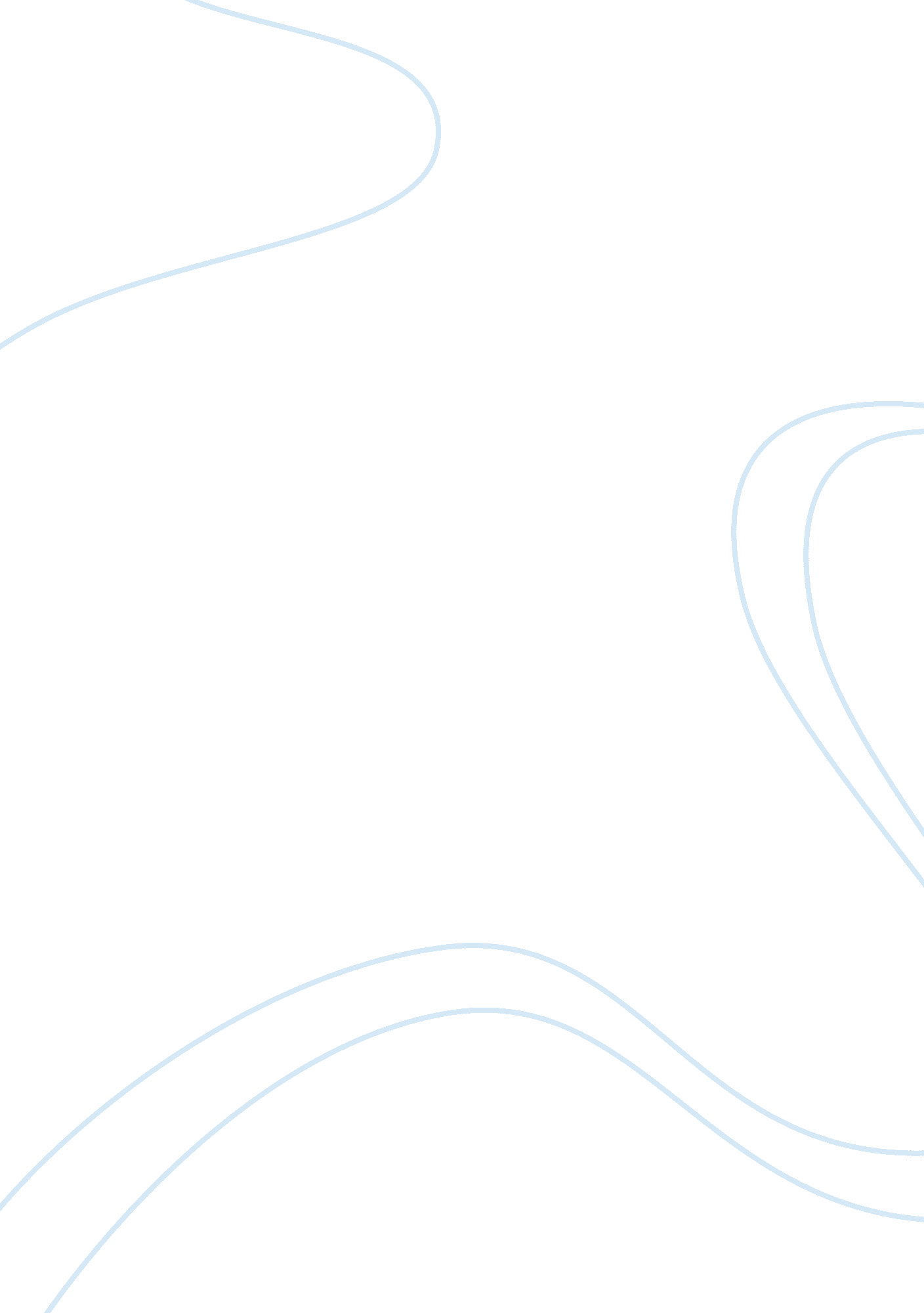 Useful links for international tradeBusiness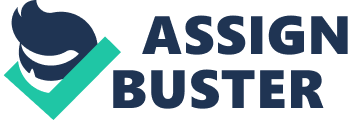 The other strengths of DHL are as follows: (1) a global network which spans 220 countries; (2) owns 60, 000 vehicles and 250 aircrafts for transport services; (3) highly professional management and staff composed of 160, 000 employees worldwide; and (4) uniquely positioned to offer a one-stop-shop transport service and logistics needs. Their success stems from offering high-quality products and retaining the most professional league of personnel who are all committed to making DHL the one brand in the global express and logistics market. 
The link contains 30 sublinks which explain in detain various categories which assist an American manufacturer wanting to “ go global”. One link, the business directories, and trade information contain data on country-specific and industry-specific directories, among others. American manufacturers targeting different markets can initially identify global companies they can do business with. 
Cultural issues is another link which is critical for globalization. The link provides tips, cultural awareness and training, on-line cross-cultural communication training, a guide to international business culture, customs, and etiquette, among others. The element of culture is relevant for any organization planning to go global because the culture of the country it plans to do business with should be considered to ensure effective implementation of appropriate business and marketing strategies. 
The Language and Translations link is another important category used by companies wanting to go global to solicit relevant information on language to relay the appropriate message and information required for business transactions. 
Product Licensing is another category that must be reviewed by global corporations to comply with the licensing requirements imposed by the targeted markets. The link indicates a listing of websites providing information on copyrights and related issues, and a website offering links to organizations - governmental and non-governmental - focusing on licensing and other global issues, among others. 
Finally, the link on Trade Issues present issues such as globalization, trade barriers, and trade sanctions, which are all relevant for American manufacturers wanting to go global. These data would assist organizations in determining resources about globalization, hindrances, and sanctions which could possibly face organizations when requirements are not met. 